Информация о ходе выполнения муниципальной программы «Развитие общественных инициатив в городе Кемерово» на 2017-2022 годыза 2019 годЦель программы - активное участие  населения  в общественной жизни города и решении вопросов городского значения путем совершенствования  системы территориального общественного самоуправления в городе Кемерово.Объем финансовых ресурсов на реализацию муниципальной программы на 2019 год – 51 646 800 руб. (план - 51 679 200 руб., из этого 51 180 000 руб. - местный бюджет; 499 200 руб. – областной бюджет).Муниципальная программа включает в себя реализацию 7 мероприятий:Организация ежегодных конкурсов для населения.Развитие органов ТОС и содействие в организации их работы по месту жительства.Обучение актива ТОС.Привлечение предпринимателей к сотрудничеству  с органами ТОС, ЦРН   для  проведения социально значимых мероприятий по месту жительства.Привлечение молодежи к деятельности ТОС.Освещение опыта и результатов работы ТОС, ЦРН, практики их взаимодействия с органами местного самоуправления, общественными организациями, предпринимателями, населением города в средствах массовой информации.Обеспечение  деятельности МКУ «ЦРН».1. Организация ежегодных конкурсовОбъем финансовых    ресурсов    на   реализацию   мероприятия - 1 014 300 руб. (план 1 028 800 руб.) – местный бюджет.В 2019 году были проведены городские конкурсы:- «Любимому городу – красивый дом и двор»; - «Лучший комитет ТОС»; - конкурс социально-общественных инициатив по благоустройству и озеленению «Город друзей – город идей»;- «Снежный калейдоскоп»;- «Лучший центр по работе с населением».По итогам 2019 года в конкурсах приняло участие 10145 человек.Показатель по количеству участников городских смотров-конкурсов выполнен на 117%.На 100% выполнен показатель по количеству реализованных ТОС проектов, получивших финансовую поддержку из городского бюджета.Конкурс «Любимому городу – красивый дом и двор» в 2019 году прошел по следующим номинациям:Для жителей коммунального сектора:     - «Мой двор – моя гордость»;     - «Уютный двор»;     - «Лучший подъезд»;     - «Подъезд мечты»;     - «Цветочная фантазия». Для жителей частного сектора:     - «Мой дом – моя душа»;     - «Стильный двор».На участие в конкурсе было подано 416 заявок, стало больше коллективных заявок, приняли участие 4100 человек. Силами общественников благоустроены 372 придомовые территории многоквартирных и частных домов, 123 подъезда, 160 балконов.В рамках конкурса социально-общественных инициатив по благоустройству и озеленению «Город друзей – город идей» в городскую комиссию были поданы 14 заявок. В результате рассмотренных заявок, комиссия одобрила осуществление 8 социально значимых проектов, которые были реализованы с выделением субсидий участникам конкурса из городского бюджета, а также с помощью привлечения спонсорских средств.Установка малых архитектурных форм:- «Сердце шахтера» (изготовление и установка кованой композиции в сквере на ул. Пионер ж.р. Пионер),- «Петр и Феврония» (изготовление и установка скульптурной композиции на бульв. Осеннем ж.р. Лесная Поляна),- «Война любви не приговор» (изготовление и установка малой архитектурной формы в сквере на пересечении ул. В. Волошиной и Ю. Двужильного Заводского района).Оформление фасада жилого дома путем нанесения художественной росписи:- «Лица Кузбасса» (изображение портрета В. Волошиной на фасаде дома №11 по ул. Радищева Заводского района).Благоустройство и озеленение территории:  - «Камень Памяти – 2» (установка 6-ти каменных вазонов в сквере на ул. Варяжской ж.р. Промышленновский),- «Зона отдыха в пос. Боровой» (установка металлического ограждения вдоль проезжей части по пер. Юбилейному, 9 Рудничного района),- «Островок детства-2» (установка двух парковых диванов, благоустройство территории в сквере на ул. Джамбула Кировского района),- «Кузбасс – это МЫ!» (формирование клумб, зеленой изгороди, установка парковой скамьи по просп. Кузнецкому, 52 Центрального района).Все проекты реализованы.Для комитетов ТОС традиционно проводится конкурс «Лучший комитет ТОС», который проходит по 3 номинациям: «Лучший домовой комитет (старший дома)», «Лучший уличный комитет (старший улицы)», «Лучший окружной комитет».Общественники проводили работу с жителями по нескольким направлениям: улучшение санитарного состояния подъездов, дворовых территорий, своевременной оплаты коммунальных услуг, организации мероприятий и субботников, проведение смотров-конкурсов, участие в реализации социальных проектов.За отчетный период в смотре – конкурсе «Лучший центр по работе с населением» приняли участие 26 ЦРН, победителями стали 12 ЦРН.Кроме того, уже в пятый раз прошел городской конкурс  скворечников «Тепло твоих рук». В ходе конкурса было изготовлено более 400 скворечников.В целях развития инициативы жителей ежегодно проводится конкурс «Снежный калейдоскоп» (ранее «Сказочная феерия»). Всего в 2019 году на участие в конкурсе было подано 548 заявок. Только в этом году усилиями неравнодушных кемеровчан построено 189 снежных городков, более 1000 снежных фигур, украшено 13498 подъездов, оформлено более 7000 балконов и окон.2. Развитие органов ТОС и содействие в организацииих работы по месту жительстваОбъем финансовых    ресурсов    на    реализацию   мероприятия – 338 500 руб. (план 340 000 руб.) – местный бюджет.В городе Кемерово создано 7779 органов территориального общественного самоуправления, что на 129 единиц больше планового показателя. Таким образом, показатель по количеству органов ТОС выполнен на 102%. Всего в городе работает 52 окружных комитета.На 100% выполнен показатель по количеству жителей города, принимающих активное участие в деятельности ТОС. По итогам 2019 года в состав территориального общественного самоуправления вошли 24400 человек.На 106% выполнен показатель по количеству мероприятий по месту жительства, организованных ТОС. По итогам 2019 года было организовано и проведено 1080 мероприятий по месту жительства. Наиболее масштабные мероприятия  были посвящены объявленному в России Году театра, предстоящему празднованию 300-летия со дня образования Кузбасса.В течение 5 лет в городе Кемерово проводится эстафета «Весёлые старты» среди комитетов территориального общественного самоуправления районов города. В этом году в спортивной эстафете приняли участие 8 команд - 80 активистов-общественников в возрасте от 20 до 60 лет. Всего в мероприятии приняло участие около 400 человек.На 122% выполнен показатель по количеству акций и субботников, проводимых по месту жительства.По итогам 2019 года активистами ТОС были организованы и проведены 1820 акций и субботников.На 125% выполнен показатель по количеству участников акций и субботников, проводимых по месту жительства.Члены ТОС постоянные участники акций: «Доброе сердце», «Скажи спасибо ветерану», «Час земли», «Помоги собраться в школу», «Международный день соседей», «Мемориальная доска», «Мир без вреда» и других. По инициативе общественников на микроучастках регулярно проводятся субботники по очистке территории. Также, стало традицией проводить субботники с участием ростовых кукол и организацией чаепития. За отчетный период 42340 человек приняли участие в мероприятиях по благоустройству.3. Обучение актива ТОСФинансирование данного мероприятия не предусмотрено.На 100% выполнен показатель по количеству проведенных семинаров и встреч с активом ТОС.В течение года для актива ТОС были организованы семинары и консультативные встречи по жилищно-коммунальному хозяйству, благоустройству территорий, встречи со специалистами управляющих компаний, пенсионного фонда, отдела социальных выплат и льгот, отделов полиции и др. Семинары и встречи прошли на темы: «Тарифная политика в сфере ЖКХ. Размер компенсации по оплате ЖКХ», «Работа комитетов ТОС с детьми в летнее время», «Разработка и реализация социально значимых проектов окружных комитетов ТОС», «Страхование – важнейшая форма сохранения имущества и жизни горожан», «Правила безопасности: в особый противопожарный период в лесу, на природе, у водоемов» и прочее.Всего было организовано 600 обучающих мероприятий                   (встреч с активистами ТОС – 475, обучающих семинаров – 125).4. Привлечение предпринимателей к сотрудничествус органами ТОС, ЦРН для проведения социально значимыхмероприятий по месту жительства         Финансирование данного мероприятия не предусмотрено.На 116% выполнен показатель по количеству предпринимателей, участвующих в мероприятиях в сфере благотворительной деятельности в поддержку ТОС и ЦРН.При реализации социальных проектов в рамках городских конкурсов активистами ТОС ведется работа по привлечению спонсорских средств.             В 2019 году самостоятельно заключенных МКУ «ЦРН» -                       17 соглашений.В течение 2019 года  помощь была оказана 162 предпринимателями.5. Привлечение молодежи к деятельности ТОСФинансирование данного мероприятия не предусмотрено.На 100% выполнен показатель по количеству мероприятий по развитию молодежного движения ТОС.На 100% выполнен показатель доли жителей города в возрасте до 40 лет, участвующих в деятельности ТОС.В составе комитетов ТОС задействовано 12,5% активистов в возрасте до 40 лет. С каждым годом молодые жители все активнее участвуют в общественной жизни города – становятся членами комитетов ТОС, старшими подъездов, домов, улиц.  Принимают участие в заседаниях Советов, культурных и спортивных мероприятиях, субботниках, городских конкурсах.Например, по инициативе детей, проживающих на территории поселка РТС, была поддержана акция «Кузбасским рекам - чистые берега», в ходе которой ребята убрали 160 метров береговой линии и собрали более 1,2 м3 мусора.В преддверии перехода на цифровое телевидение молодыми волонтерами ТОС «Петровский» была оказана помощь по приобретению и установке  цифровых приставок 19 пожилым жителям района.6. Освещение опыта и результатов работы ТОС, ЦРН, практики их взаимодействия с органами местного самоуправления, общественными организациями, предпринимателями, населением города в средствах массовой информацииФинансирование данного мероприятия не предусмотрено.На 188% выполнен показатель по количеству публикаций в средствах массовой информации, освещающих деятельность ТОС, ЦРН.За 2019 год вышло 450 информационных материалов в средствах массовой информации (выступления на радио, сюжеты на телевидении, статьи). Органам ТОС и ЦРН предоставляется возможность безвозмездно размещать на официальном сайте администрации города Кемерово в информационно-телекоммуникационной сети «Интернет» и в газете «Кемерово» информацию о проводимых мероприятиях.На 200% выполнен показатель по количеству брошюр, информационных буклетов по итогам деятельности ТОС, ЦРН.По итогам года выпущено 80 информационных материалов                («Умей действовать при пожаре», «Осторожно, паводок», «Игры нашего двора», «Тонкий лед», «Будь осторожен с незнакомыми людьми» и др.).7. Обеспечение деятельности МКУ «ЦРН»Объем финансовых ресурсов на реализацию мероприятия -                  50 294 000 руб. (49 806 500 руб. – местный бюджет; 487 500 руб. – областной бюджет); план - 50 310 400 руб. (49 811 200 руб. – местный бюджет; 499 200 руб. – областной бюджет).499 200 руб. из областного бюджета было выделено с целью развития системы наставничества и стажировок (в период с 08.10.2019 по 30.12.2019  в МКУ «ЦРН» были приняты 13 молодых специалистов, выпускников ВУЗов/СУЗов), стажеры были распределены в районы: 7 человек –                  в Заводский район, 3 человека – в Ленинский район, 1 человек –                     в Кировский район, 1 человек – в Центральный район,  1 человек –                   в административный аппарат учреждения (ул. Ноградская, 6).  Финансовые обязательства, принятые для исполнения в 2019 году в пределах бюджетной сметы выполнены в полном объеме.На 114% выполнен показатель по количеству мероприятий для детей и взрослых, проводимых ЦРН.Работниками ЦРН проведено 4219 культурно-массовых и спортивных мероприятий, в т.ч. 2318 – для детей, 1144 – для взрослых,      757 – совместных.Досуговая деятельность в центрах в летний период осуществлялась по проекту «Лето со смыслом 2019. Радуга счастья». В рамках этого проекта каждую пятницу работали «Хобби-центры», где со всеми желающими проходили обучающие мастер-классы по разным направлениям ДПИ.Работниками центров по работе с населением за летние каникулы было проведено более 1600 мероприятий.На 122% выполнен показатель по количеству жителей города, принимающих участие в мероприятиях, проводимых ЦРН.По итогам года в мероприятиях, организованными ЦРН приняло участие более 55000 человек.На 100% выполнен показатель по количеству творческих объединений при ЦРН. На базе ЦРН функционирует 137 клубных формирований.В ЦРН ежемесячно работают 79 кружков и 58 клубов по интересам, в т.ч. 91 для детей, 46 для взрослых.На 107% выполнен показатель по количеству жителей города, посещающих творческие объединения при ЦРН.В кружках и клубах занимаются 2350 человек, из них 1634 это дети и подростки.На 142% выполнен показатель по количеству рейдов в неблагополучные семьи, к неблагополучным подросткам и по санитарному состоянию территорий, проводимых ЦРН.Работники ЦРН провели 1215 рейдов в неблагополучные семьи, 1314 к неблагополучным подросткам. Также, работниками ЦРН было проведено 2017 рейдов по санитарному состоянию территорий.Для оценки степени реализации муниципальной программы определим степень достижения плановых значений каждого целевого показателя (индикатора) муниципальной программы (Сд), по формуле: Сд = Зф / Зп,     где:  Зф – фактическое значение целевого показателя (индикатора) муниципальной программы, достигнутое на конец отчетного периода;Зп – плановое значение целевого показателя (индикатора) муниципальной программы.Степень достижения всех целевых показателей программы (Сд) больше 1, значит значение СД принимаем равным 1.Степень реализации муниципальной программы рассчитывается по формуле:,        где: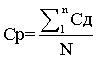 N – число целевых показателей (индикаторов) муниципальной программы (N=19).Степень реализации программы (Ср) согласно расчетам равна 1.Степень реализации мероприятий оценивается по формуле:СРм = Мв/М,      где:СРм – степень реализации мероприятий;Мв – количество мероприятий, выполненных в полном объеме, из числа мероприятий, запланированных к реализации в отчетном году (Мв=7);М – общее количество мероприятий, запланированных к реализации в отчетном году (М=7).Степень реализации мероприятий (СРм) согласно расчетам     равна 1.Степень соответствия запланированному уровню затрат (ССуз) определяется по формуле:ССуз = Фф / Фп,    где:Фф – фактический объем финансовых ресурсов, направленный на реализацию мероприятий муниципальной программы в отчетном году     (Фф=51 646 800);Фп – плановый объем финансовых ресурсов на соответствующий отчетный период (Фп=51 679 200).Степень соответствия запланированному уровню затрат (ССуз) согласно расчетам равна 1.Эффективность использования финансовых ресурсов на реализацию муниципальной программы (Эис) определяется по следующей формуле:Эис = СРм / СсузЭффективность использования финансовых ресурсов (Эис)     равна 1.Эффективность реализации муниципальной программы оценивается в зависимости от значения оценки степени реализации муниципальной программы и оценки эффективности использования финансовых ресурсов по следующей формуле:ЭРмп = СР х ЭисЭффективность реализации муниципальной программы (ЭРмп) равна  1.Муниципальная программа считается реализованной в отчетном периоде с высоким уровнем эффективности в случае, если значение ЭРмп составляет не менее 0,9.Учитывая изложенное, за 2019 год целевые показатели (индикаторы) муниципальной программы «Развитие общественных инициатив в городе Кемерово» на 2017-2022 годы были достигнуты, мероприятия выполнены в полном объеме и в установленные сроки, программа реализована с высоким уровнем эффективности.Начальник управления делами                                                      А.И. Назарова